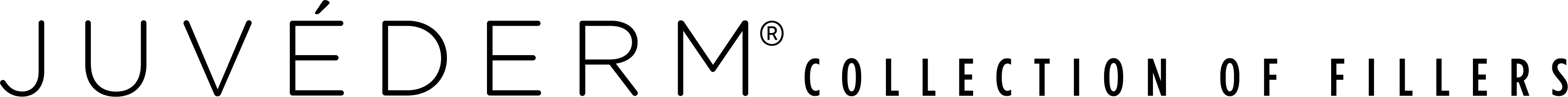 Juvéderm provides a non-invasive way to attain a more youthful appearance. It is a non-surgical wrinkle treatment that, when injected into the skin, restores the skin’s volume and hydration. Juvéderm is used to smooth wrinkles and nasolabial folds, otherwise known as smile lines.A specially formulated gel, composed of cross-linked hyaluronic acid, Juvéderm was developed by Allergan, the manufacturer for Botox, and approved for cosmetic use by the FDA in 2006. The smooth consistency of Juvéderm allows it to be easily and accurately administered by our Providers. Each treatment requires approximately 15 minutes, depending on the number of injections required. Results with Juvéderm are instant but can take a month to settle in. Your rejuvenated appearance is temporary and can be maintained for up to one year with results varying from person to person. Hyaluronic acid is a natural protein, allowing Juvéderm to gradually be absorbed into the body. Additional injections may be required to achieve and maintain optimal results. The natural protein used, allows Juvéderm to pose little risk of an allergic reaction and does not require an allergy test prior to treatment.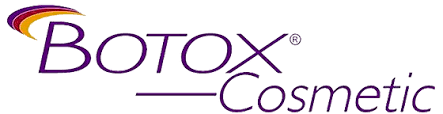 Botox® is used to smooth out lines that develop during facial expressions. It is commonly used on the upper face to eliminate crow’s feet when you smile, the 11's between your eyes during frowning, and forehead lines that develop when your eyebrows are raised. Botox® works by relaxing specific muscles that create these lines. Botox® Cosmetic typically last 3-4 months.  Best results are achieved with regular treatments every 3 months.
Typical number of units of Botox® required:Crow’s Feet: 18-24 unitsGlabella (between eyes): 18-22 unitsForehead: 10-20 unitsLateral Eyebrow Lift: 6-8 units